С О Д Е Р Ж А Н И ЕПостановления администрации Тейковского муниципального района 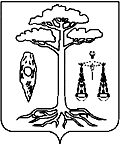 администрациятейковского муниципального районаивановской областип о с т а н о в л е н и е  от   06.09.2019 № 242                                                     г. ТейковоО внесении изменений в постановление администрации Тейковского муниципального района от 22.05.2019г. №154 «Об утверждении Порядка предоставления из бюджета Тейковского муниципального района субсидий на возмещение недополученных доходов за коммунальные услуги и содержание временно пустующих муниципальных жилых и нежилых помещений, а также специализированных жилых помещений Тейковского муниципального района» (в действующей редакции)В соответствии с Жилищным кодексом Российской Федерации, ст.14 Федерального закона от 06.10.2003 №131-ФЗ «Об общих принципах организации местного самоуправления в Российской Федерации», статьями 210,211 Гражданского кодекса Российской Федерации, Уставом Тейковского муниципального района, администрация Тейковского муниципального  района ПОСТАНОВЛЯЕТ:Внести в постановление администрации Тейковского муниципального района от 22.05.2019г. №154 «Об утверждении Порядка предоставления из бюджета Тейковского муниципального района субсидий на возмещение недополученных доходов за коммунальные услуги и содержание временно пустующих муниципальных жилых и нежилых помещений, а также специализированных жилых помещений Тейковского муниципального района» (в действующей редакции) следующие изменения:В приложении к постановлению пункт 2.4. изложить в следующей редакции:«2.4. Документы предоставляются в Управление с момента возникновения права на получение Субсидии и далее ежеквартально в срок до 10 числа месяца, следующего за отчетным кварталом. Документы, предоставленные после указанного срока, рассмотрению не подлежат.».Глава Тейковского муниципального района 	           С.А. СеменоваДля заметокПостановление администрации Тейковского муниципального района от 06.09.2019 № 242                                                     О внесении изменений в постановление администрации Тейковского муниципального района от 22.05.2019г. №154 «Об утверждении Порядка предоставления из бюджета Тейковского муниципального района субсидий на возмещение недополученных доходов за коммунальные услуги и содержание временно пустующих муниципальных жилых и нежилых помещений, а также специализированных жилых помещений Тейковского муниципального района» (в действующей редакции)